新竹縣新豐鄉埔和國民小學111學年第一學期學生行事曆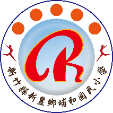 ● 1月19日休業式。1月21日~2月10日為寒假假期，計21日。  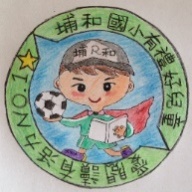 ● 2月20日~2月24日為春節假期。  ● 2月11日除夕、2月12日春節。● 2月10彈性放假 (2/20補班不補課)。  ● 原定開學日為2/11(四)，因適逢年假，開學日順延，第二學期正式上課日：2/18(星期四)。小朋友，每天持續的閱讀、運動、音樂、戲劇表演的練習，努力促進多元的學習與成長，充實美好的生活。一起加油吧!!!新竹縣新豐鄉埔和國民小學109學年第一學期學生行事曆● 1月20日休業式。1月21日~2月10日為寒假假期，計21日。  ● 2月10日~2月16日為春節假期。  ● 2月11日除夕、2月12日春節。● 2月10彈性放假 (2/20補班不補課)。  ● 原定開學日為2/11(四)，因適逢年假，開學日順延，第二學期正式上課日：2/18(星期四)。小朋友，每天持續的閱讀、運動、音樂、戲劇表演的練習，努力促進多元的學習與成長，充實美好的生活。一起加油吧!!!週次日期學校行事德目教育宣導活動一08.30-09.028/23祖父母節、8/31開學正式上課、迎新活動友善校園宣導、友善校園宣導二09.02-09.099月交通安全月、9/9國民體育日、晨間閱讀推動、暑假作業展覽、兒少保護宣導、友善校園宣導三09.09-09.169/16避難演練、09/10中秋節放假一天、9/15五六年級參觀石滬(海保署)禮貌交通安全宣導四09.16-09.239/21國家防災日演練、09/17語文競賽(朗讀)禮貌防震防災宣導五09.23-09.309/28敬師活動、9/28教師節、10月生命教育月、09/24淨灘9/23(五)親師日，邀請家長參加(18：00)、09/2713;00客家搖滾童謠公德禮節教育宣導六09.30-10.0710/06警察到校宣公德校園安全宣導七10.07-10.14第一次學習評量10/18-10/19(二、三)、家庭訪問、10/10國慶日愛國全民國防教育八10.14-10.21習作檢閱(國語、數學科)、校慶體育競賽開始愛國生命教育宣導九10.21-10.28康橋中學英語相見歡(五年級)(暫)合作性別平等宣導十10.28-11.0411月人權與法治教育月、小一注音符號檢測合作健康85210宣導十一11.04-11.1111/19(六)校慶(65週年)、11/12國父誕辰日11/10台灣科學節日、明志扶輪社捐贈儀式負責家庭教育宣導十二11.11-11.1811/21校慶補休一天、11/18一、四年級健康檢查 負責網路資安宣導十三11.18-11.2511/ (暫)學校與社區淨灘勇敢國際教育宣導十四11.25-12.0212月資訊安全教育月、第二次學習評量12/01-12/02(四、五)、家庭訪問、習作檢閱(自然、社會、生活科)、校內語文競賽開始勇敢環境教育宣導十五12.02-12.09寬恕本土文化教育十六12.09-12.16作文抽閱寬恕能源教育宣導十七12.16-12.23友愛感恩教育宣導十八12.23-12.3012/25行憲紀念、12/27感恩望年會才藝發表友愛空汙防治宣導十九12.30-01.061月品德教育月、1/01開國紀念日放假一天、1/02補假一天勤學視力保健宣導廿01.06-01.13第三次學習評量1/12-1/13(二、三)、期末閱讀學習存摺檢核勤學防菸拒檳宣導廿一01.13-01.201/19(四) 休業式 12：00放學總複習防一氧化碳中毒寒假01.21-02.101/21(六)寒假開始寒假假期安全週次日期學校行事德目教育宣導活動一08.30-09.058/23祖父母節、8/28全校返校、8/31開學正式上課、迎新活動友善校園宣導、友善校園宣導二09.06-09.129月交通安全月、9/9國民體育日、晨間閱讀推動、暑假作業展覽友善校園宣導三09.13-09.19全縣運動會、兒少保護宣導、9/16避難演練、9/18(五)親師日，敬邀家長參加(18：00) 禮貌交通安全宣導四09.20-09.269/21國家防災日演練、9/26補班補課(10/02)禮貌防震防災宣導五09.27-10.039/28敬師活動、9/28教師節、10月生命教育月、10/01中秋節放假一天、10/02彈性放假公德禮節教育宣導六10.04-10.1010/09國慶日補假一天、10/10國慶日公德校園安全宣導七10.11-10.17第一次學習評量10/15-10/16(四、五)、家庭訪問、警察到校宣導愛國全民國防教育八10.18-10.24習作檢閱(國語、數學科)、校慶體育競賽開始愛國生命教育宣導九10.25-10.31康橋中學英語相見歡(五年級)(暫)合作性別平等宣導十11.01-11.0711月人權與法治教育月、小一注音符號檢測合作健康85210宣導十一11.08-11.1411/14(六)校慶(65週年)、11/12國父誕辰日11/10台灣科學節日、明志扶輪社捐贈儀式負責家庭教育宣導十二11.15-11.2111/15校慶補休一天、11/19一、四年級健康檢查 負責網路資安宣導十三11.22-11.28第二次學習評量11/25-11/26(三、四)、家庭訪問、11/28學校與社區淨灘勇敢國際教育宣導十四11.29-12.0512月資訊安全教育月、習作檢閱(自然、社會、生活科)、校內語文競賽開始勇敢環境教育宣導十五12.06-12.12寬恕本土文化教育十六12.13-12.19作文抽閱寬恕能源教育宣導十七12.20-12.2612/25行憲紀念友愛感恩教育宣導十八12.27-01.021/01開國紀念日放假一天友愛空汙防治宣導十九01.03-01.091月品德教育月、01/05感恩望年會才藝發表勤學視力保健宣導廿01.10-01.16第三次學習評量1/12-1/13(二、三)、期末閱讀學習護照檢核勤學防菸拒檳宣導廿一01.17-01.201/20(三) 休業式 12：00放學總複習防一氧化碳中毒寒假01.21-02.101/21(四)寒假開始寒假假期安全